Ravenna Eck 200×200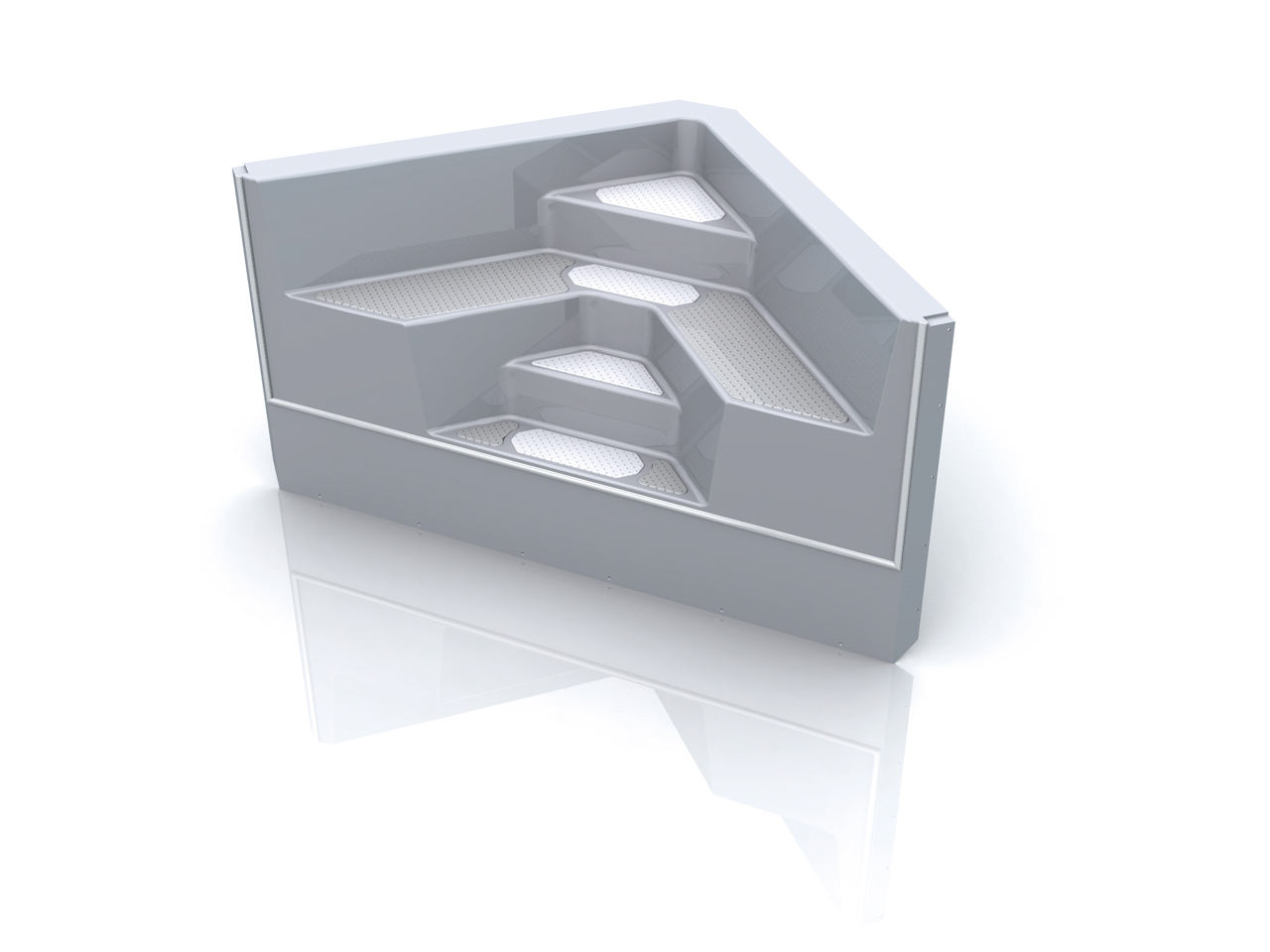 Dimensions: 2000 mm x 2000 mm x 1510 mm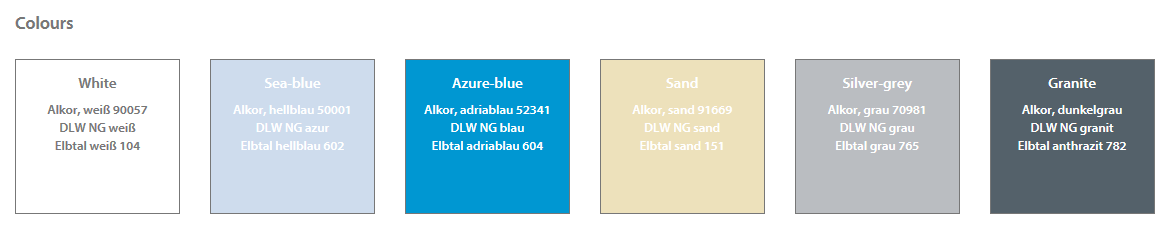 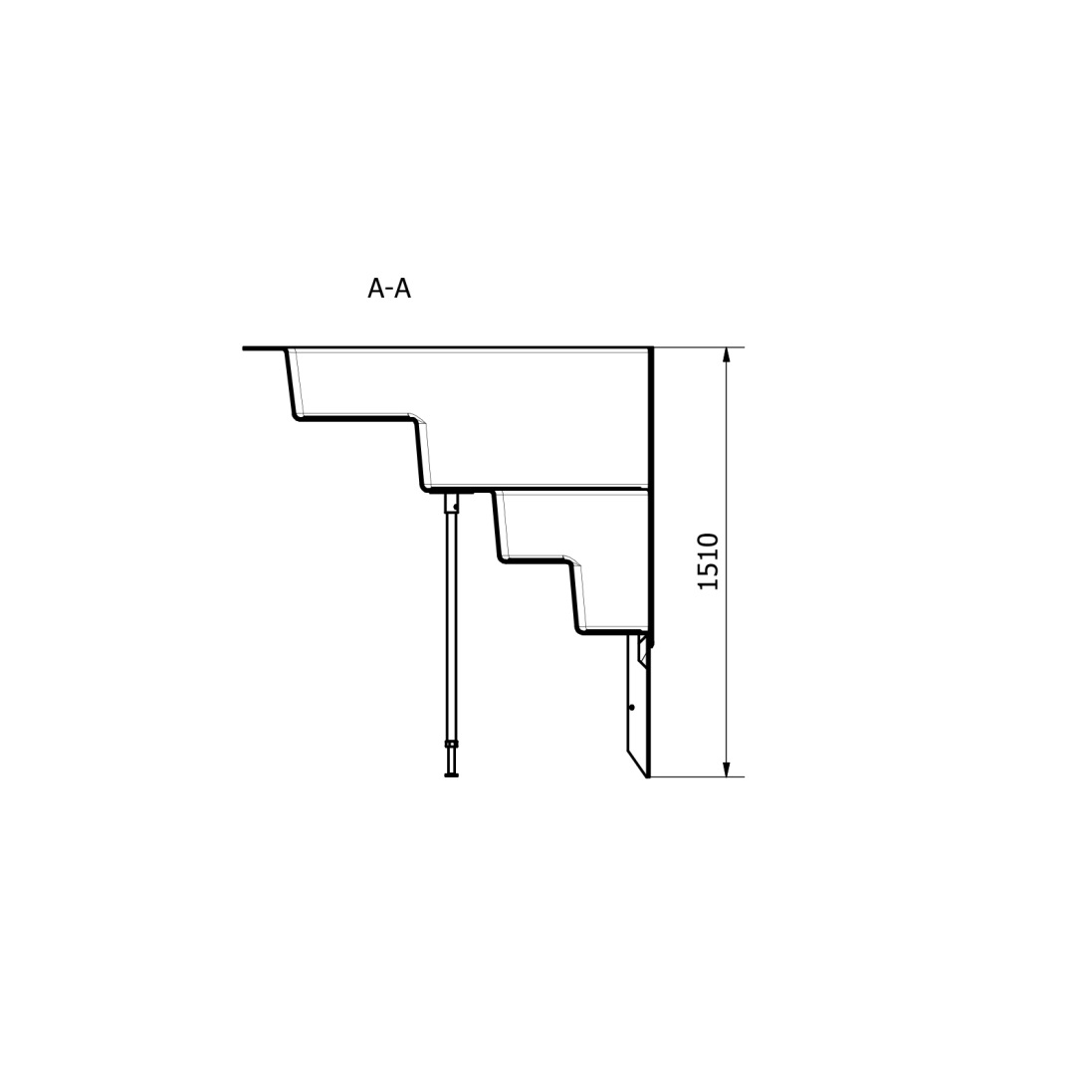 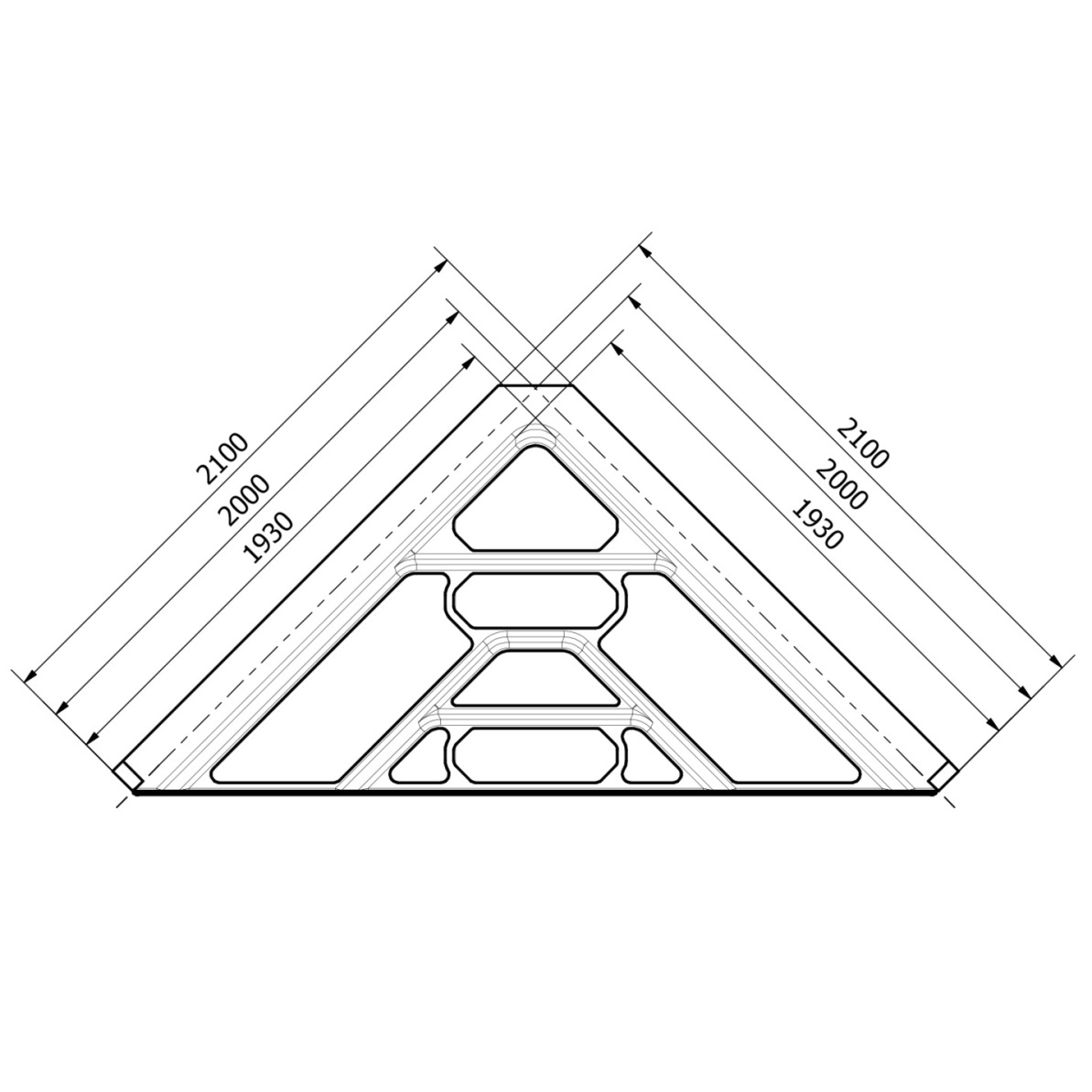 